.no tag no restartSection 1 TOE – HEEL – STOMP R – TOE – HEEL – STOMP L – COASTER STEP R – STEP L - 1/2 TURN R – STEP LSection 2 SCISSOR CROSS R – SCISSOR CROSS L – WEAVE R – SIDE ROCK R – ¼ TURN L – STEP RSection 3 FULL TURN – STEP L – MAMBO R – STEP LOCK STEP BACK L – SAILOR R – ¼ TURN RSection 4 RUMBA BOX L & R – SAILOR L– ¼ TURN R – KICK BALL STOMPRecommencez au début et amusez vousadc11cazilhac11.blogspot.comacdc11.cazilhac11@gmail.comPoor Ned (fr)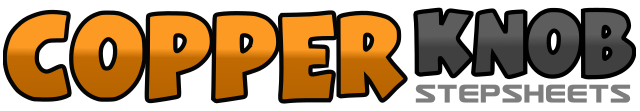 .......Compte:32Mur:4Niveau:Novice.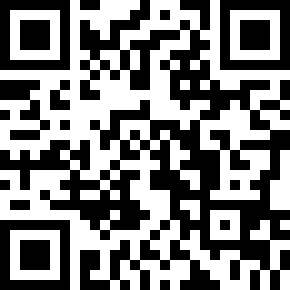 Chorégraphe:Patricia DIVET (FR) - Avril 2020Patricia DIVET (FR) - Avril 2020Patricia DIVET (FR) - Avril 2020Patricia DIVET (FR) - Avril 2020Patricia DIVET (FR) - Avril 2020.Musique:Poor Ned - RedgumPoor Ned - RedgumPoor Ned - RedgumPoor Ned - RedgumPoor Ned - Redgum........1&2-3&4Toucher pointe D à côté PG (genou vers intérieur), toucher talon PD à côté PG, stomp D devant, toucher pointe G à côté PD (genou vers intérieur), toucher talon PG à côté PD, stomp G devant5&6-7&8PD derrière, PG à côté PD, PD devant, PG devant, ½ T vers D, PG devant1&2-3&4PD à D avec PDC, ramener PG à côté PD, croiser PD devant PG, PG à G avec PDC, ramener PD à côté PG, croiser PG devant PD5&6&7&8PD à D, croiser PG derrière PD, PD à D, croiser PG devant PD, PD à PDC, revenir PDC sur PG, ¼ T à G, PD devant1&2-3&4½ T vers D, PG derrière, ½ T vers D, PG devant, PD devant avec PDC, revenir PDC sur PG, PD derrière5&6-7&8PG derrière, croiser PD devant PG, PG derrière, croiser ball PD derrière PG, ¼ T à D, PG à G, PD à D1&2-3&4PG à G, ramener PD à côté PG, PG devant, PD à D, ramener PG à côté PD, PD derrière5&6-7&8croiser ball PG derrière PD, ¼ T à G, PD à D, PG à G, kick PD, ball PD à D à côté PG, stomp PG